Objeto de conhecimento/conteúdo: coleta, classificação e representação de dados em tabelas simples e de dupla entrada e em gráficos de colunas; pesquisa estatística sobre assuntos de interesse das crianças; coleta, organização, representação e comunicação dos dados; tabelas simples e de dupla entrada; gráficos de colunas ou barras.VAMOS FAZER UMA PESQUISA?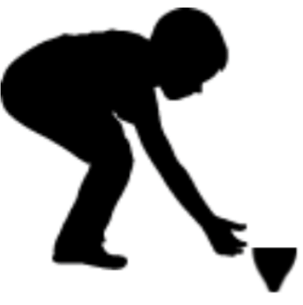 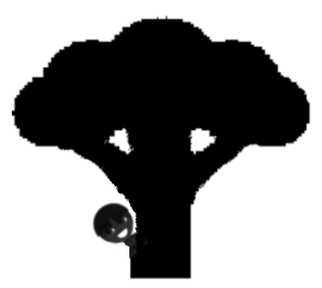 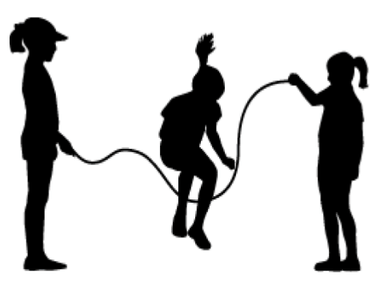 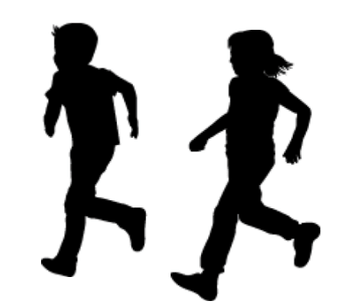 Disponível em: https://novaescola.org.br/plano-de-aula/358/comparando-graficos-e-tabelas. Acesso em 17 de set. de 2020 QUAIS SÃO AS BRINCADEIRAS PREFERIDAS DOS ALUNOS DO 2º ANO? __________________________________________________________________________   QUE TAL FAZERMOS UMA TABELA?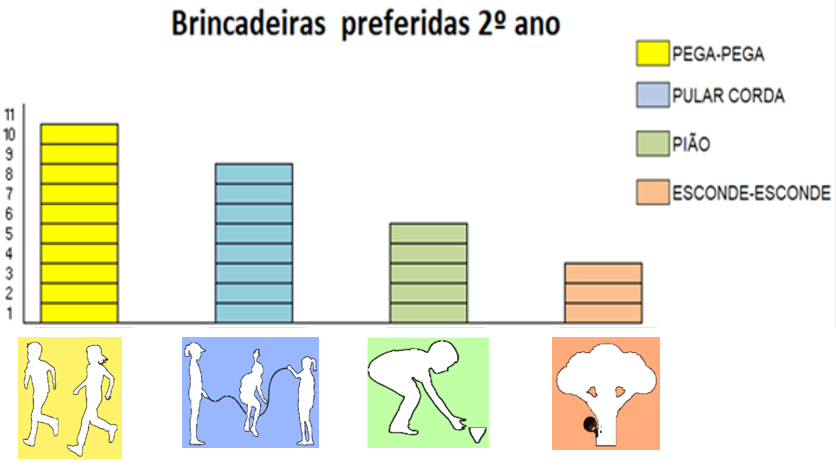 Disponível em: https://novaescola.org.br/plano-de-aula/358/comparando-graficos-e-tabelas.  Acesso em 17 de set. de 2020. (Adaptado)ATIVIDADESObserve o gráfico com muita atenção e responda:Qual a brincadeira favorita? _____________________________________Quantas crianças gostam dela? ___________________________________ Qual brincadeira as crianças menos gostam? ____________________ Quantas crianças participaram dessa pesquisa? _________________ Preste atenção nos desenhos da atividade 1.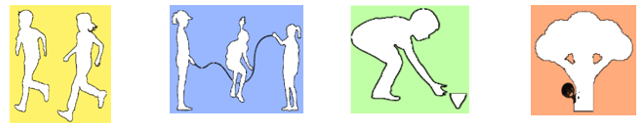 Agora, faça o que se pede:Marque um x na figura que obteve mais a preferência das crianças.Circule a figura que obteve menos votos das crianças. Com quais dessas brincadeiras você gosta de brincar?__________________________________________________________________________Disponível em: https://novaescola.org.br/plano-de-aula/1224/conhecendo-graficos. Acesso em 17 de set. De 2020. (adaptado)Agora você já conhece as brincadeiras preferidas dos alunos do 2º ano. Escreva nos quadradinhos a quantidade que representa essa preferência.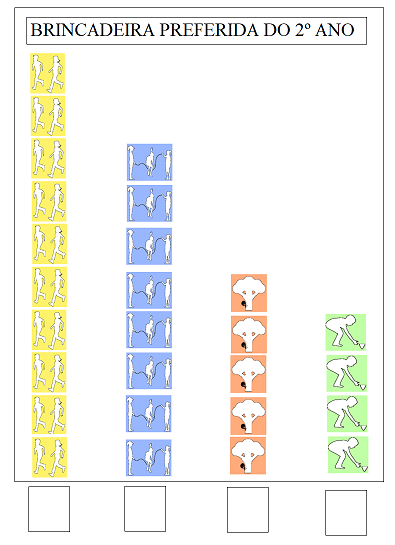 Escreva por extenso os números que você representou cada brincadeira:____________________________________________________________________________________________________________________________________________________________________________________________________________________________________________________________________________________A professora Mara resolveu organizar os livros de literatura da sala considerando alguns atributos. Ela fez uma listagem. Vamos analisar a tabela e preenchê-la corretamente com os dados a seguir.Cordel = 7 livros, sendo 1 para alunos não alfabetizados.Fábula = 5 livros, sendo 2 para não alfabetizados.Conto de fadas = 12 livros, sendo 4 para alunos não alfabetizados.  Lendas = 12 livros, sendo 5 para alunos não alfabetizados.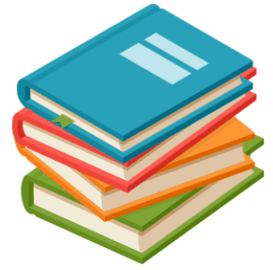 Observe o gráfico de brinquedos de Rafael. Pinte a quantidade, de acordo com a tabela ao lado.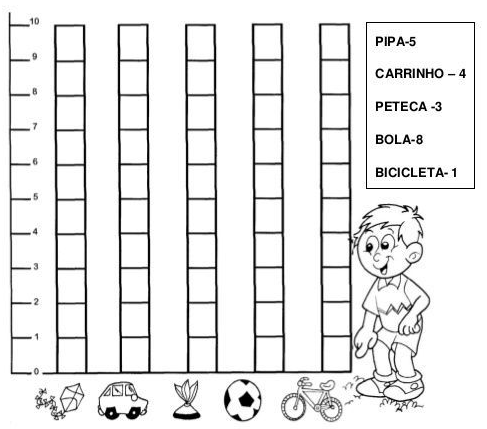 Disponível em: https://br.pinterest.com/pin/735986764075123811/.Acesso em 08 de set. de 2020A) Qual brinquedo Rafael tem em menor quantidade? ______________________________B) Qual tem em maior quantidade? _____________________________________________C) Qual é a diferença da quantidade de bolas e petecas? _____________________________D) Qual a soma de pipas e bicicletas? ___________________________________________E) Qual a soma de pipas, carrinhos e bicicleta? ____________________________________F) Qual a soma de todos os brinquedos? _________________________________________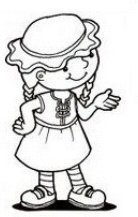 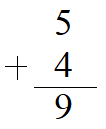 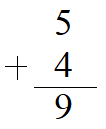 7. Resolva as adições a seguir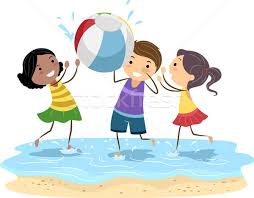 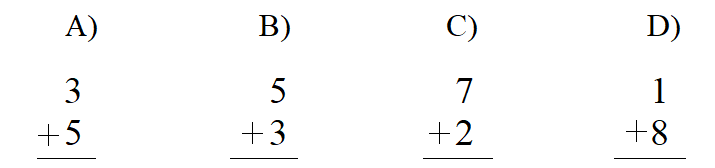 Disponível em: https://br.stockfresh.com/image/1033092/beach-ball. Acesso em 18 de set. De 2020.8. Descubra quantas bolas, cada criança acertou na cesta. Escreva a quantidade na coluna em branco:  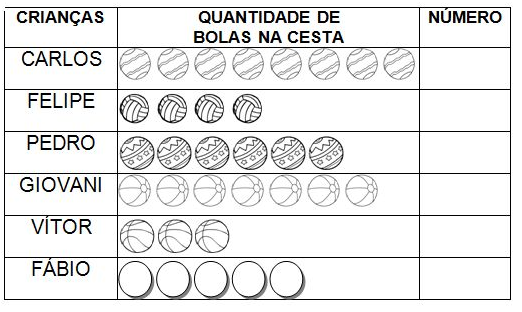 Disponível em: https://br.pinterest.com/pin/370632244328182159/. Acesso em 18 de set. de 2020.9. Agora você deverá colorir o gráfico com as informações da tabela que você acabou de  completar: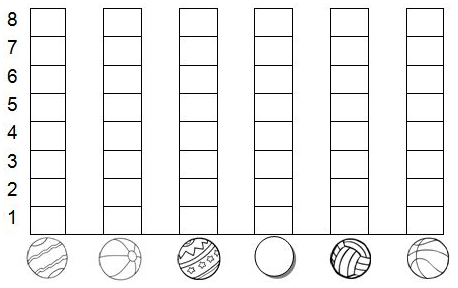 Disponível em: https://br.pinterest.com/pin/370632244328182159/. Acesso em 18 de set. de 2020.                                                                                                                            10. Resolva as seguintes adições, completando os espaços.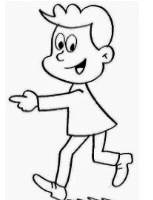 A) 1 + _____= 5  B) ___+ 4 = 8     C) 5 + ___ =  9     D) 6 + 6 = ___     E) 8 + ___ =  10Disponível em:https://educacaoetransformacaooficial.blogspot.com/2018/07/Acesso em 21 de set. de 2020.RESPOSTAS COMENTADAS:1. Espera-se que o estudante descubra, reconheça e relacione  informações presentes  em tabelas aos dados apresentados em gráficos. a) qual a brincadeira favorita? Pega pegab) quantas crianças gostam dela? 10 criançasc) qual brincadeira as crianças menos gostam? Esconde esconded) quantas crianças participaram dessa pesquisa?  27 crianças2. Espera-se que o estudante leia, descubra e reconheça gráficos de entrada simples, representado com desenhos ou imagens.a) Marque um X na figura que obteve mais a  preferência das crianças. 1 quadrinho - b) Circule a a que obteve menos votos dascrianças. Esconde escondec) E você, gosta de brincar com quais dessas brincadeiras? Resposta pessoal ___________________________3. Espera-se que o estudante leia, descubra, reconheça e perceba que as brincadeiras selecionadas pelas crianças do 2º ano foram: Pega-pega, esconde-esconde, pião e pular corda.1)  10   2) 8  3) 5  4) 44. Espera-se que o estudante saiba escrever e representar os números por extenso.a) dez  b) oito  c) cinco  d) quatro 5.  Espera-se que o estudante seja capaz de compreender e organizar dados em tabelas de dupla entrada.6. Espera-se que o estudante seja capaz de perceber as figuras, pintar a quantidade de acordo com a legenda ao lado do gráfico, e também responder as questões relaciondas ao gráfico.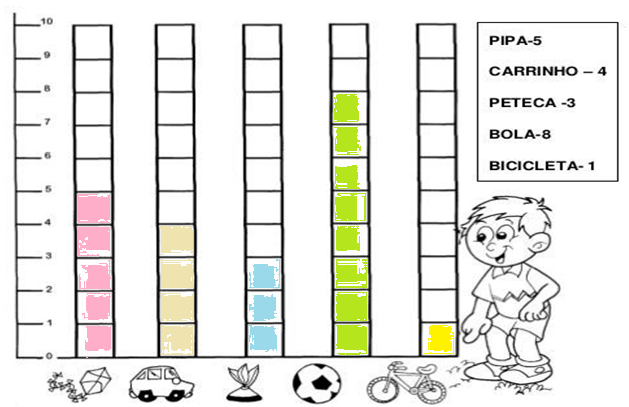 a) Qual brinquedo Rafael tem em menor quantidade? Bicicletab) Qual tem em maior quantidade? Bolac) Qual é a diferença da quantidade de bolas e petecas? Tem 4 bolas a mais.d) Qual a soma de pipas e bicicletas? Seis (6)e) Qual a soma de pipas, carrinhos e bicicleta? Dez (10)f) Qual a soma de todos os brinquedos? Vinte e um  (21)7. Espera-se que o estudante saiba realizar as operações de adição.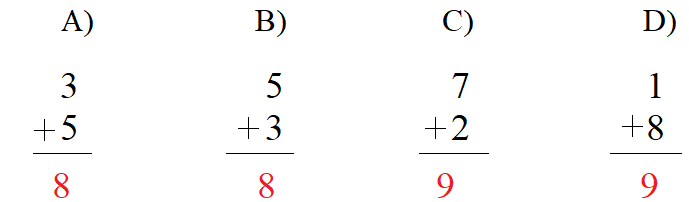 8. Espera-se que o estudante seja capaz de descobrir, reconheçer e preencher a tabela de acordo com as  informações e dados apresentados em gráficos. 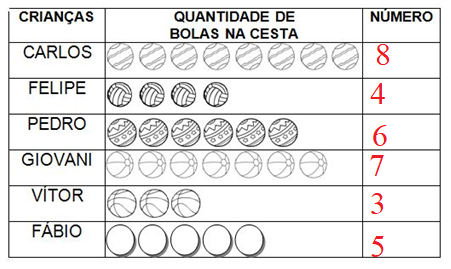 9. Espera-se que o estudante seja capaz de descobrir, reconheçer, preencher e colorir a tabela de acordo com as  informações e dados apresentados em gráficos. 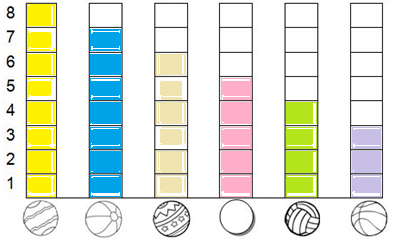 10. Espera-se que o estudante saiba montar as operações simples de adição, de acordo com o exemplo do exercício.A) 1 +  4= 5  B) 4 + 4 = 8     C) 5 + 4 =  9     D) 6 + 6 = 12E) 8 + 2 =  102º ANO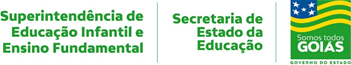 MATEMÁTICA5ª QUINZENA – 3º CICLO5ª QUINZENA – 3º CICLOHabilidades Essenciais: (EF02MA23-C) Realizar pesquisa em universo de até 30 elementos, escolhendo até três variáveis categóricas de seu interesse, organizando os dados coletados em listas, tabelas e gráficos de colunas simples, para melhor compreender aspectos da realidade próxima e seus desdobramentos.Habilidades Essenciais: (EF02MA23-C) Realizar pesquisa em universo de até 30 elementos, escolhendo até três variáveis categóricas de seu interesse, organizando os dados coletados em listas, tabelas e gráficos de colunas simples, para melhor compreender aspectos da realidade próxima e seus desdobramentos.NOME: NOME: UNIDADE ESCOLAR:UNIDADE ESCOLAR:Organização dos livros do 2º anoOrganização dos livros do 2º anoOrganização dos livros do 2º anoGênero do livroAlunos alfabetizadosAlunos não alfabetizadosCordelFábulaContos de fadaLendasTotalORGANIZAÇÃO DOS LIVROS DO 2º ANOORGANIZAÇÃO DOS LIVROS DO 2º ANOORGANIZAÇÃO DOS LIVROS DO 2º ANOGÊNERO DO LIVROALUNOS ALFABETIZADOSALUNOS NÃO ALFABETIZADOSCORDEL7 livros1FÁBULA5 livros2CONTOS DE FADA12 livros4LENDAS8 livros5TOTAL3212